St. Mary School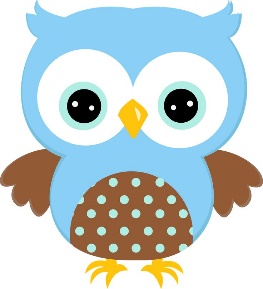 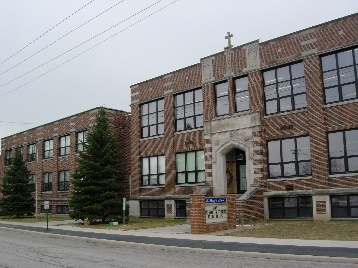                                             129 Saint Mary Street    Phone 419.943.2801        Leipsic, Ohio 45856         Fax     419.943.3555Website: ls.noacsc.org       Offering Work Love & SacrificeAs a significant ministry of St. Mary’s Parish, our mission is tosupport the faith formation of families, providing a quality education within a Catholic Christian setting.  Our purpose is to nurturethe life of Jesus within each child through programs and experiences that allow them to mature into disciples of Christ.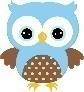 Week of November 12, 2018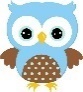 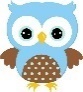 GREAT HAPPENINGS November 18th – 1st Reconciliation Parent meeting 9am at PLCNovember 21st – 25th – No School Happy ThanksgivingNovember 24th – 25th – Wreath DistributionNovember 29th – Culture Project 4:00 – 8:30November 30th – Pizza DayDecember 3 & 4 Secret Santa ShopDecember 5th – Walleye Game (Pizzeria Fundraiser Reward)December 9th – Christmas Program (Details to Follow)December 12th – Culture Project 4:00 – 6:00December 24th – January 2nd – No School Christmas BreakJanuary 3rd – Classes ResumeJanuary 4th – 8th grade Tour Millstream - NoonJanuary 11th – End of QuarterJanuary 20th – St. Mary’s PTO YMCA night 7pm – 9pmJanuary 21st – No SchoolJanuary  25th – Pizza DayJanuary 27th – Open House 9 am – 11:30 amJanuary 27th – February 1st – Catholic Schools WeekJanuary 27th – Catholic Schools Week Walleye Game 5pm January 27th – Deanery RetreatPrincipal for the Day225 tickets were entered into the Principal for the day at Harvest Breakfast – The Winner is Logan Ickes!!! InsertsRaffle Item WinnersKash for Kids $5 and $10 Card List Word from the PrincipalThank you to all who supported the Harvest Breakfast.  It was a beautiful day!!!  Just a reminder that there is no school Wednesday, November 21st – Friday, November 23rd.  Happy Thanksgiving.  The Secret Santa Shop will be December 3rd and December 4th.  Please have your child bring in money for this two-day event.  If you have not done so and are planning to volunteer, chaperoning or mentor at the school you must go through selection.com for the background check.  You must also complete the protecting God’s youth online component.  It takes 48-72 hours for us to receive verification that you have completed all requirements.  Do you know a grandparent, aunt, uncle that wants to stay up to date and receive the newsletter please have them send an email to mknippen@ls.noacsc.org,   I will add them to the list.   Continued blessings to you and your family.  God Bless,Michelle KnippenSigning Students In and Out of SchoolIf you need to sign your student in or out of school the adult picking up the student must come to the office and sign the student in or out.   Thanks for your assistance in this matter.  End of the Day Pick UpParents and Grandparents when picking up your walkers at the end of the day PLEASE PLEASE do not use the St. Mary’s Street in front of the school to pick up your child.  Please park in the parking lot.  This is for the safety of ALL children.  Thanks for being diligent in this matter.  Take a Moment and Nominate St. Mary'sOhio State Buckeyes with UnitedHealthcare.
Paid Partnership · 
Dive into this week’s UnitedHealthcare PLAYMAKERS sweepstakes! Nominate your favorite Ohio elementary school for chance to win Ohio State licensed merchandise AND $25,000 for your school’s physical education program! Don’t sit on the bench, be a Buckeye PLAYMAKER for kids, nominate your school at🔗 buckeyeplaymakers.comTUITION PAYMENTS:Please make payments each month.  If you would like a tuition payment booklet you may pick one up at the school office.  When making payments, be sure to include the child’s name, amount enclosed and please place in an envelope.    Please call the School Office if you have any questions.St. Mary’s PTO YMCA nightJanuary 20th 7 pm – 9pmCatholic Schools Week Kick Off – Toledo Walleye Game January 27th – 5pmOrder tickets at www.toledowalleye.com/csw2019Catholic Schools WeekJanuary 27th – February 2nd January 27th – 9 am – 11:30 Open House Details to Follow Panther Pride – Cole Steffan earned the Panther Pride award this week.  A student dropped their lunch plate and Cole stopped and helped the student pick it up.  Congrats Cole!!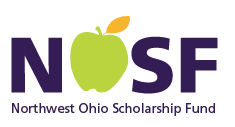 The Northwest Ohio Scholarship Fund is now accepting applications for the 2019-2020.  Check it out at https://nosf.org/.  Click I want to applyAPPLY TODAY!!Our scholarships are 100% need-based. Each year, NOSF provides hundreds of thousands of dollars in tuition assistance, with an average scholarship award of nearly $1,200. If you believe that your family is eligible, and you are ready to make a commitment of $500 toward tuition costs, we encourage you to begin the application process today.Harvest Breakfast – THANK YOU, THANK YOU, THANK YOU TO EVERYONE WHO DONATED AND VOLUNTEERED THEIR TIME, RAFFLE PRIZES, BAKED GOODS FOR ANOTHER SUCCESFUL HARVEST BREAKFAST!!!Walleye Game – December 5th  Bus Leaves at 8:10  and will return at 2:30The following parents were selected by a random generator to attend the Walleye Game.  If the following parents do no have Virtus and Background Check complete by November 20th at 8 am the next parents listed in the random generator will be chosen.  Danielle KlemanKay Schroeder Denise KreinbrinkKelly ReckerPam VoLeslie GerdemanKaren Schroeder Ricker LammersPam SchroederMatt Spoors50/50 Winners from Harvest Breakfast 25% - Walthers15% - Taylor Haselman10% - Edith Schroeder SAUSAGE FOR SALE AFTER MASS THIS WEEKENDThis weekend in the PLC after all masses Sausage will be sold. Available items 1 lbs in Bratwurst, Salt and Pepper, and Breakfast style. 3lbs Breakfast style. $4 dollars - 1 lbs. 3 lbs for $10